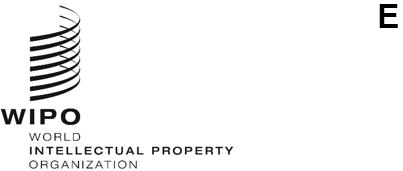 WO/GA/57/3ORIGINAL: EnglishDATE: May 29, 2024WIPO General AssemblyFifty-Seventh (31st Extraordinary) SessionGeneva, July 9 to 17, 2024report on the standing committee on copyright and related rights (sccr)prepared by the SecretariatThe Standing Committee on Copyright and Related Rights (SCCR or Committee) met twice since the Fifty-Sixth Session of the WIPO General Assembly.  The 44th Session of the SCCR was held from November 6 to 8, 2023, and the 45th Session of the SCCR was held from April 15 to 19, 2024.  Both were held in hybrid format.At its Fifty-Sixth Session, which took place from July 6 to 14, 2023, the WIPO General Assembly considered the report on the status of the work of the SCCR (document WO/GA/56/5).  It took note of the report and directed the SCCR to continue its work on all issues addressed in the report.This document provides an update on the status of the work of the SCCR.  The Summaries by the Chairs for the 44th and the 45th Sessions of the SCCR are attached.PROTECTION OF BROADCASTING ORGANIZATIONSThe updating of the protection of broadcasting organizations in response to technological developments has been under discussion in all SCCR sessions since 1998, including two special sessions exclusively devoted to that subject in 2007.At the 44th Session, a Chair’s “Third Revised Draft Text for the WIPO Broadcasting Organizations Treaty” was introduced (document SCCR/44/3).  The Committee had plenary and informal discussions on the text.  At the 45th Session, the Chair introduced a “Draft WIPO Broadcasting Organizations Treaty” (document SCCR/45/3), which was prepared by the Chair in collaboration with the Vice-Chairs and Facilitators, based on the discussion held at 44th Session and the comments from Members.  The Committee had plenary and informal discussions on this text.  Based on the discussion, the Chair will draft a new version of the text in order to allow the Committee to discuss the text and further consider during the 46th Session whether to recommend, or not, that the WIPO General Assembly convene a diplomatic conference.The topic of protection of broadcasting organizations will be maintained on the agenda of the 46th Session.LIMITATIONS AND EXCEPTIONSThe SCCR has been addressing the issue of limitations and exceptions to copyright since 2004 and has been addressing limitations and exceptions to copyright for libraries and archives, educational and research institutions, and persons with other disabilities at every session since 2012.LIMITATIONS AND EXCEPTIONS FOR LIBRARIES AND ARCHIVESLIMITATIONS AND EXCEPTIONS FOR EDUCATIONAL AND RESEARCH INSTITUTIONS AND PERSONS WITH OTHER DISABILITIESAt the 44th Session, Professor Raquel Xalabarder presented the “Scoping Study on the Practices and Challenges of Research Institutions and Research Purposes in Relation to Copyright” (document SCCR/44/4).  After the incorporation of comments from Delegations, a revised version was posted before the 45th Session (document SCCR/44/4 REV.).At the 45th Session, the Secretariat reported on the virtual panel discussion on the cross-border uses of copyrighted works in the educational and research sectors, using a case study approach as requested by Members, which was held during the intersessional period on March°15, 2024. At the 44th Session, the African Group presented the “Draft Proposal by the African Group for the Implementation of the Work Program on Exceptions and Limitations” (document SCCR/44/6 REV.).At the 45th Session, the Secretariat presented the “Draft Implementation Plan for the Work Program on Limitations and Exceptions and Preliminary Comments Received by March 29,  2024” (document SCCR/45/6).  The Draft Implementation Plan was prepared at the request of Members. During the 45th Session, the Committee requested that the Secretariat prepare an informal working document called the “Existing Document”, encompassing document SCCR/45/6 and its Annex containing all comments received by the Secretariat on that document, and comments from the African Group based on document SCCR/44/6 REV.  It was agreed by the Committee to title the document the “Draft Implementation Plan on the Work Program on Limitations and Exceptions” (document SCCR/45/10 PROV.).  With a view to advancing the “Work Program on Limitations and Exceptions” adopted at the 43rd Session (document SCCR/43/8 REV.), Members are invited to send comments on document SCCR/45/10 PROV. to the Secretariat by October 15, 2024, so it can conduct a series of consultations with Group Coordinators and interested Members, in order to prepare and post a revised draft implementation plan for discussion at the 46th Session.At the 44th Session, the United States of America presented the “Updated Version of the Document “Objectives and Principles for Exceptions and Limitations for Libraries and Archives” (document SCCR/26/8)” (cf. updated version, document SCCR/44/5).  At the 45th Session, the Delegation of the United States of America gave an explanation of the document, which will be discussed at the 46th Session of the SCCR.The topics of limitations and exceptions for libraries and archives and limitations and exceptions for educational and research institutions and persons with other disabilities will be maintained on the agenda of the 46th Session of the SCCR.OTHER MATTERSANALYSIS OF COPYRIGHT RELATED TO THE DIGITAL ENVIRONMENTThe Analysis of Copyright Related to the Digital Environment has been discussed under the agenda item “Other Matters” since the 31st Session of the SCCR in December 2015. At the 44th Session, the Secretariat presented a brief, high-level overview of the results of the Information Session that was held on the music streaming market at the 43rd Session.During the 44th Session, GRULAC presented the “Proposal for Analysis of Copyright Related to the Digital Environment” (document SCCR/43/7).  At the 45th Session, GRULAC presented the “Draft Work Plan on Copyright in the Digital Environment” (document SCCR/45/4).  The Draft Work Plan will be further discussed at the 46th Session.At the 44th Session, Group B introduced a “Proposal for Information Session on Generative AI and Copyright” (document SCCR/44/8). At the 45th Session, the Secretariat organized an “Information Session on the Opportunities and Challenges Raised by Generative AI as it Relates to Copyright” (see documents SCCR/45/5, SCCR/45/8, and SCCR/45/9).  A follow-up Information Session on generative AI as it relates to copyright will be held at the 46th Session, under the agenda item related to Copyright in the Digital Environment.RESALE RIGHTThe Resale Right has been discussed under the agenda item “Other Matters” since the 31st Session of the SCCR in December 2015.At the 44th Session, the Secretariat gave a brief update on the status of the ongoing work.  At the 45th Session, “Part 2 of the WIPO Toolkit on Artist’s Resale Right” (document SCCR/45/INF/2) was released.  Delegations were asked to send their comments to the Secretariat by October 15, 2024, so that a revised version can be prepared for the 46th Session.The topic of the Resale Right will be maintained on the agenda of the 46th Session of the SCCR.PROTECTION OF THEATRE DIRECTORS’ RIGHTSThe Protection of Theatre Directors’ Rights has been discussed under the agenda item “Other Matters” since the 35th Session of the SCCR in November 2017.At the 44th and the 45th Sessions, the Committee heard brief updates presented by the Secretariat.The topic of the Protection of Theatre Directors’ Rights will be maintained on the agenda of the 46th Session of the SCCR.PUBLIC LENDING RIGHTThe Public Lending Right has been discussed under the agenda item “Other Matters” since the 40th Session of the SCCR in November 2020.At the 44th Session, the Secretariat gave a brief update on the status of the ongoing work.  At the 45th Session, the “Scoping Study on Public Lending Right” (document SCCR/45/7), requested by Members at the 43rd Session, was presented by its author, Ms. Sabine Richly.  Delegations were asked to send their comments to the Secretariat by October 15, 2024, so that a revised version can be prepared for the 46th Session.The topic of the Public Lending Right will be maintained on the agenda of the 46th Session.PROPOSAL FOR STUDY ON THE RIGHTS OF AUDIOVISUAL AUTHORSAt the 44th Session, the Delegation of Côte d’Ivoire introduced the “Proposal for a Study on the Rights of Audiovisual Authors and their Remuneration for the Exploitation of their Works” (document SCCR/44/7).  The proposal was discussed at the 45th Session, and will be further discussed at the 46th Session.The WIPO General Assembly is invited to:take note of the “Report on the Standing Committee on Copyright and Related Rights” (document WO/GA/57/3);  anddirect the SCCR to continue its work regarding all issues reported on in document WO/GA/57/3.[Summaries by the Chairs of the 44th and 45th Sessions of the SCCR follow]SCCR/44/Summary ORIGINAL: ENGLISHDATE: November 8, 2023Standing Committee on Copyright and Related RightsForty-Fourth SessionGeneva, November 6 to 8, 2023Summary by the Chairprepared by the ChairAGENDA ITEM 1:  Opening of the sessionThe Forty-fourth Session of the Standing Committee on Copyright and Related Rights (“SCCR” or “Committee”) was opened by the Deputy Director General, Sylvie Forbin.  Mr. Owen Ripley acted as Chair and Mr. Aziz Dieng and Mr. Peter Lábody served as Vice-Chairs.  Ms. Michele Woods (WIPO) acted as Secretary.AGENDA ITEM 2:  Adoption of the agenda The Committee adopted the draft Agenda (document SCCR/44/1 PROV.).  AGENDA ITEM 3:  election of officersThe Committee elected officers for sessions of the Committee to be held in 2024 and 2025.  Sessions in 2024:Chair:  Adriana Moscoso del Prado (Spain)Vice-Chairs:  Vanessa Cohen (Costa Rica) and Peter Lábody (Hungary)Sessions in 2025:Chair:  Vanessa Cohen (Costa Rica)Vice-Chairs:  Peter Lábody (Hungary) and Adriana Moscoso del Prado (Spain)AGENDA ITEM 4:  Accreditation of new non-governmental organizationsThe Committee approved at this time the accreditation as ad hoc SCCR observers of the following non-governmental organizations referred to in the Annex to document SCCR/44/2: -Kazakhstan Authors’ Society (KazAK)-Association of Entertainment Law (DENAE)-Canaan Bridges Consulting Inc.-Centro Colombiano del Derecho de Autor (CECOLDA)AGENDA ITEM 5:  Protection of broadcasting organizationsThe documents from previous sessions related to this agenda item are available on the dedicated web page for SCCR/44 at https://www.wipo.int/meetings/en/details.jsp?meeting_id=78391.The Chair’s Third Revised Draft Text for the WIPO Broadcasting Organizations Treaty (document SCCR/44/3), prepared under the Chair’s authority, was presented by Vice-Chair Peter Lábody and Facilitators Hezekiel Oira and Jukka Liedes.  The Committee used the Chair’s Third Revised Draft Text for the WIPO Broadcasting Organizations Treaty (document SCCR/44/3) as a basis for the discussion. The Chair’s assessment of the status of this work is as follows.  With respect to objectives, there is common understanding amongst the Committee that any potential treaty should be narrowly focused on signal piracy, should not extend to any post-fixation activities and that it should provide member states with flexibility to implement obligations through adequate and effective legal means.  There is also common understanding that the object of protection (subject-matter) of any potential treaty should be related to programme-carrying signals linked to linear transmission. The Chair believes that there are three main remaining decision points of this agenda item, specifically: Whether there should be a minimum level of protection for transmissions over computer networks; and if so, what kind and level of protection. The scope of programme-carrying signals to be protected by any treaty, specifically pre-transmission access, catch-up (transmission of “stored programmes”) and pre-broadcast signals.Striking the right balance concerning the approach to limitations and exceptions. As part of the transition to the incoming Chair, the Chair intends to close out work on the Third Revised Draft Text for the WIPO Broadcasting Organizations Treaty by addressing the technical issues raised in discussions. On the whole, the Chair believes that technical discussions have been productive in achieving a common understanding of the possible points of agreement, points of disagreement, as well as possible decisions to make. This item will be maintained on the agenda of the forty-fifth session of the SCCR.AGENDA ITEM 6:  Limitations and exceptions for libraries and archivesAGENDA ITEM 7:  Limitations and exceptions for educational and research institutions and for persons with other disabilities These two agenda items were addressed together.  The documents from previous sessions related to these agenda items are available on the dedicated web page for SCCR/44 at https://www.wipo.int/meetings/en/details.jsp?meeting_id=78391.After a brief update from the Secretariat on the status of work related to these agenda items, Professor Raquel Xalabarder presented the Study on the Challenges of Research Institutions and Research Purposes in Relation to Copyright (document SCCR/44/4). Her presentation was welcomed by the Committee.  A question-and-answer session followed.  Comments on the study may be sent to copyright.mail@wipo.int by January 12, 2024.Next, the United States of America presented the Updated Version of the Document “Objectives and Principles for Exceptions and Limitations for Libraries and Archives” (document SCCR/44/5).  The proposal will be further discussed at the next committee meeting.With a view to advancing the Work Program on Exceptions and Limitations adopted at SCCR 43, the African Group also presented the Draft Proposal by the African Group for the Implementation of the Work Program on Exceptions and Limitations (document SCCR/44/6).  The proposal will be further discussed at the next committee meeting.Taking into account the proposed Implementation Plan presented by the African Group at SCCR 44 and comments from member states on that proposed plan at this SCCR session, the Secretariat should before the next SCCR organize a virtual panel discussion, using a case study approach, on cross-border uses of copyrighted works in the educational and research sectors, open to all member states as well as observers.  In addition, the Secretariat should present at the next SCCR a detailed implementation plan for the Work Program on Exceptions and Limitations taking into account comments from member states made at this SCCR session.  The Secretariat should consult member states on a draft version of this implementation plan before presenting it at the next SCCR. The agenda items on limitations and exceptions for libraries and archives and for educational and research institutions and persons with other disabilities will be maintained on the agenda of the forty-fifth session of the SCCR.AGENDA ITEM 8:  Other mattersThe documents from previous sessions related to this agenda item are available on the dedicated web page for SCCR/44 at https://www.wipo.int/meetings/en/details.jsp?meeting_id=78391. Regarding the topic of Copyright in the Digital Environment, the Secretariat presented a brief, high-level overview of the results of the Information Session that was held on the music streaming market at SCCR/43.  The Secretariat stands ready to prepare a more detailed report of the information session.GRULAC presented the Proposal for Analysis of Copyright Related to the Digital Environment (document SCCR/43/7), which proposes to make Copyright in the Digital Environment a standing agenda item and to undertake further activities on music in the digital environment.  The Group also suggested treating a wider range of topics under Copyright in the Digital Environment.  Some members welcomed these proposals, while others expressed reservations. GRULAC will table a workplan on Copyright in the Digital Environment at the next committee meeting.The Delegation of Cote d’Ivoire introduced the Proposal for a Study on the Rights of Audiovisual Authors and their Remuneration for the Exploitation of their Works (document SCCR/44/7).  The proposal was discussed by the Committee.  Some Committee members welcomed the proposal, while some members requested more time to review the proposal and some suggested expanding the topic of the study to include audiovisual performers.  The proposal will be further discussed at the next committee meeting.Group B introduced a Proposal for Information Session on Generative AI and Copyright (document SCCR/44/8).  Some Committee members welcomed the proposal, while some members requested more time to review the proposal and some suggested including the topic under Copyright in the Digital Environment.  Regarding the topics of the Resale Royalty Right, Strengthening the Protection of Theatre Directors’ Rights, and the Public Lending Right, a brief update on the status of the ongoing work was given by the Secretariat.In light of the plenary discussion on copyright in the digital environment and the growing impact of artificial intelligence (AI) on the creative industries, the Committee invites the Secretariat to organize an information session on the opportunities and challenges raised by generative AI as it relates to copyright.  The information session would take place as part of the agenda item related to Copyright in the Digital Environment at the next committee meeting.  The topic of Other Matters will be maintained on the agenda of the forty-fifth session of the SCCR. SUMMARY BY THE CHAIRThe Committee took note of the contents of this Summary by the Chair.  The Chair clarified that this summary reflected the Chair's views on the results of the forty-fourth session of the SCCR and that, in consequence, it was not subject to approval by the Committee.AGENDA ITEM 9:  CLOSING of the sessionIn relation to future meetings, some members expressed preference that the Committee get back to a pattern of two sessions per calendar year, while some do not share this view.  The Chair invites Group Coordinators and interested member states to work with the incoming Chair and the Secretariat to clarify and confirm the modalities of non-plenary discussions moving forward.  The outcome of these discussions should be clearly communicated to the Committee and observers in advance of the next committee meeting.For the next session of the Committee, the time for four and one-half days should be divided equally between broadcasting, limitations and exceptions and other matters, including copyright in the digital environment, the resale royalty right, rights of theatre directors, and the public lending right, after the handling of preliminary, administrative agenda items. [End of document]SCCR/45/Summary ORIGINAL: ENGLISHDATE: april 19, 2024Standing Committee on Copyright and Related RightsForty-Fifth SessionGeneva, April 15 to 19, 2024Summary by the Chairprepared by the ChairAGENDA ITEM 1:  Opening of the sessionThe Forty-fifth Session of the Standing Committee on Copyright and Related Rights (“SCCR” or “Committee”) was opened by the Deputy Director General, Sylvie Forbin.  Ms. Adriana Moscoso del Prado acted as Chair and Mr. Peter Lábody and Ms. Vanessa Cohen served as Vice-Chairs.  Ms. Michele Woods (WIPO) acted as Secretary.AGENDA ITEM 2:  Adoption of the agenda The Committee adopted the draft Agenda (document SCCR/45/1 PROV. 2).  AGENDA ITEM 3:  Accreditation of new non-governmental organizationsThe Committee approved at this time the accreditation as ad hoc SCCR observers of the following non-governmental organizations referred to in the Annex to document          SCCR/45/2 REV.: - The Noncommercial organization on protection of copyright and related rights (Amanat)- Federal Association of the German Music Industry (BVMI)AGENDA ITEM 4:  Protection of broadcasting organizationsThe documents from previous sessions related to this agenda item are available on the dedicated web page for SCCR/45 at https://www.wipo.int/meetings/en/details.jsp?meeting_id=80924.The Draft WIPO Broadcasting Organizations Treaty (document SCCR/45/3), prepared under the Chair’s authority, was presented by Vice-Chair Mr. Peter Lábody and Facilitators Mr. Hezekiel Oira and Mr. Jukka Liedes.  The Committee used the Chair’s Draft WIPO Broadcasting Organizations Treaty (document SCCR/45/3), as a basis for the discussion. The Chair´s assessment of the status of this work is as follows.  With respect to objectives, there is common understanding amongst the Committee that the treaty should be narrowly focused on signal piracy, should not extend to any post-fixation activities and that it should provide member states with flexibility to implement obligations through adequate and effective legal means.  There is also common understanding that the object of protection (subject-matter) of the treaty is related to programme-carrying signals linked to linear transmission. The Chair observes there was progress on several topics of discussion which would allow the Committee to further narrow the gaps between the different positions, but there was no agreement on proposed changes to several articles.  In particular, there were positive proposals on the definition of broadcasting organizations; on beneficiaries of protection; on ensuring that technical protection measures should not prevent beneficiaries from enjoying the limitations and exceptions provided for in the Treaty; and on providing additional flexibility on the implementation by contracting parties of other means of adequate and effective protection.  There was also a proposal that the national treatment provision should not apply to any remuneration schemes provided for under limitations and exceptions covered by the Treaty.In addition to the above, the Chair observes that the potential to exclude mere webcasters from the scope of the treaty may also be needed in order to achieve broader agreement.  Member States taking this reservation would apply the Treaty’s protection to broadcasters in the traditional sense, whatever their means of transmission, but not to mere webcasters.  In such a case, article 6 (2) would no longer be needed.  Other Member States noted that they needed further consultation on the implication of deleting article 6 (2).Achieving a consensus could also require new treatment of the three-step test in article 11.The Chair noted that some Member States were of the view that the text was ready for a final negotiation at a Diplomatic Conference in 2025, while at the same time other Member States considered that more discussions were needed.Based on the above, the Chair will draft a new version of the text in order to allow the Committee to discuss the text and further consider during the SCCR/46 whether to recommend, or not, that the General Assembly convene a diplomatic conference. This item will be maintained on the agenda of the forty-sixth session of the SCCR.AGENDA ITEM 5:  Limitations and exceptions for libraries and archivesAGENDA ITEM 6:  Limitations and exceptions for educational and research institutions and for persons with other disabilities These two agenda items were addressed together.  The documents from previous sessions related to this agenda item are available on the dedicated web page for SCCR/45 at https://www.wipo.int/meetings/en/details.jsp?meeting_id=80924.The Secretariat reported on the virtual panel discussion on the cross-border uses of copyrighted works in the educational and research sectors, using a case study approach, held during the intersessional period on March 15, 2024.  The video link for the session is found at https://www.wipo.int/meetings/en/doc_details.jsp?doc_id=628926.The Secretariat presented the Draft Implementation Plan for the Work Program on Limitations and Exceptions and Preliminary Comments Received by March 29, 2024 (document SCCR/45/6).  The draft plan was prepared in response to the request at SCCR/44 for the Secretariat to prepare a detailed implementation plan for the Work Program on Limitations and Exceptions adopted by the Committee at SCCR/43 (document SCCR/43/8 REV.), taking into account comments made during the SCCR/44 session and consultation with Member States on a draft version. The Delegation of the United States of America gave an explanation of the document entitled Updated Version of the Document “Objectives and Principles for Exceptions and Limitations for Libraries and Archives” (SCCR/26/8) (document SCCR/44/5), previously introduced at SCCR/44 in November 2023.  During discussion in plenary and informal sessions, the Committee discussed what document to use as the base document for work on next steps on these agenda items.  Some Groups and delegations proposed to use the Draft Implementation Plan for the Work Program on Limitations and Exceptions and Preliminary Comments Received by March 29, 2024 (document SCCR/45/6).  Other Groups and delegations proposed to use the Draft Proposal by the African Group for the Implementation of the Work Program on Exceptions and Limitations (document SCCR/44/6 REV.), previously introduced at SCCR/44 in November 2023.After consultations among Groups and delegations, the Secretariat was requested during the session to prepare an informal working document entitled the Existing Document, encompassing document SCCR/45/6 and its Annex containing all comments received by the Secretariat on that document, and adding additional text on the revised proposal provided by the African Group based on document SCCR/44/6 REV.  It was agreed that the Existing Document will be titled Draft Implementation Plan on the Work Program on Limitations and Exceptions and will be posted as SCCR/45/10 PROV.  With a view to advancing the Work Program on Limitations and Exceptions adopted at SCCR/43 (document SCCR/43/8 REV.), Member States are invited to send comments to copyright.mail@wipo.int by October 15, 2024, so the Secretariat can conduct a series of consultations (meetings, email, etc.) with Group Coordinators and interested Member States, in order to post a draft implementation plan no later than two months before the first day of SCCR/46, for its discussion at SCCR/46.Document SCCR/44/5 titled Updated Version of the document “Objectives and Principles for exceptions and limitations for libraries and archives” (SCCR/26/8) will be discussed at SCCR/46. The agenda items on limitations and exceptions for libraries and archives and for educational and research institutions and persons with other disabilities will be maintained on the agenda of the forty-sixth session of the SCCR.AGENDA ITEM 7:  Other mattersThe documents from previous sessions related to this agenda item are available on the dedicated web page for SCCR/45 at https://www.wipo.int/meetings/en/details.jsp?meeting_id=80924.Copyright in the Digital EnvironmentRegarding the topic of Copyright in the Digital Environment, GRULAC presented the Work Plan on Copyright in the Digital Environment (document SCCR/45/4).  This document follows the previous Proposal for Analysis of Copyright Related to the Digital Environment (document SCCR/43/7), introduced during SCCR/43, and renewed the request for Copyright in the Digital Environment to be a standing item on the agenda of the Committee.  Some Members welcomed the proposal for Copyright in the Digital Environment to be a standing item on the agenda of the Committee, while some others maintained their reservations.  On the Work Plan on Copyright in the Digital Environment, some Members supported it, while some Members requested additional time to review the proposal.  The proposal will be discussed further at SCCR/46.  Additionally, some Members asked the Secretariat to update existing studies as necessary on issues concerning copyright in the digital environment in the following sessions of the Committee.  As requested by Member States at SCCR/44, the Secretariat organized an Information Session on the Opportunities and Challenges Raised by Generative AI as it Relates to Copyright (see documents SCCR/45/5, SCCR/45/8 PROV., and SCCR/45/9 PROV.).  The Information Session was welcomed by the Committee and the Secretariat was congratulated on its organization of the session.  Delegations participated in a question-and-answer session with creators, experts, and professionals during the Information Session, and further discussion was held in plenary.  Some Members suggested the Secretariat organize another Information Session on AI for SCCR/46 in order to continue analyzing rapidly changing developments.  In light of the plenary discussion on copyright in the digital environment and the growing impact of AI on the creative industries, the Committee invites the Secretariat to organize a follow-up Information Session at SCCR/46 on generative AI as it relates to copyright, as part of the agenda item related to Copyright in the Digital Environment.  The program for the Information Session to be held at SCCR/46 will be developed in consultation with Member States.  A draft of the program will be shared with Member States through Group Coordinators no later than two months before SCCR/46.Public Lending Right	With respect to the Public Lending Right, study author Ms. Sabine Richly presented the Scoping Study on Public Lending Right (document SCCR/45/7), followed by a question-and-answer session.  Delegations commented on the study and provided comments.  Some delegations requested  to see topics added to the study or treated in greater depth.  Delegations are requested to send their written comments on the study to copyright.mail@wipo.int by October 15, 2024, so that a revised version of the study can be prepared and posted no later than two months before the first day of SCCR/46. Proposal for Study on the Rights of Audiovisual AuthorsThe Committee considered the Proposal for a Study on the Rights of Audiovisual Authors and their Remuneration for the Exploitation of their Works (document SCCR/44/7), which had been introduced at SCCR/44.  The proposal was discussed by the Committee.  Some Committee members welcomed the proposal and some suggested expanding the topic of the study to include audiovisual performers.  One Member State expressed its willingness to provide comments to the Delegation of Cote d’Ivoire regarding the proposal.  The proposal will be further discussed at the next committee meeting. Strengthening the Protection of Theatre Directors’ RightsWith respect to the topic of Strengthening the Protection of Theatre Directors’ Rights, a brief update on the status of the ongoing work was given by the Secretariat.  This proposal will be discussed further at SCCR/46.Resale Royalty RightRegarding the topic of the Resale Royalty Right, delegations discussed the topic and while some delegations requested that the resale royalty right be added as a standing item of the SCCR agenda, other delegations did not agree.  Delegations were asked to send their comments on Part 2 of the WIPO Toolkit on Artist’s Resale Right (document SCCR/45/INF/2), to copyright.mail@wipo.int by October 15, 2024, so that a revised version of the toolkit can be prepared taking their views into account, for consideration at the next session of the SCCR.The topic of Other Matters will be maintained on the agenda of the forty-sixth session of the SCCR. SUMMARY BY THE CHAIRThe Committee took note of the contents of this Summary by the Chair.  The Chair clarified that this Summary reflected the Chair’s views on the results of the forty-fifth session of the SCCR and that, in consequence, it was not subject to approval by the Committee.AGENDA ITEM 8:  CLOSING of the sessionIn relation to future meetings, the Chair notes that one Group expressed a preference in their opening statement that the Committee get back to a pattern of two sessions per calendar year, starting in 2025.For the next session of the Committee, the time for four and one-half days should be divided equally between broadcasting, limitations and exceptions and other matters, including copyright in the digital environment, the resale royalty right, rights of theatre directors, and the public lending right, after the handling of preliminary, administrative agenda items. [End of document]